The Process of Committed ActionCreating an Ever-Enlarging, Upward Spiral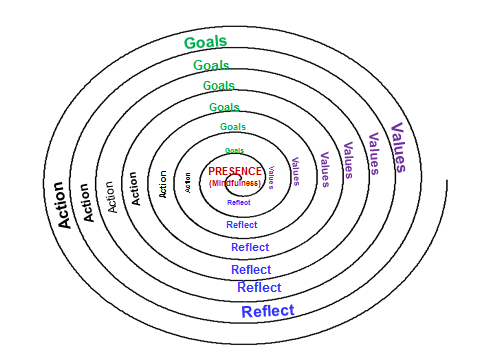 Choose a domain of life that is a high priority for change (e.g.  work, education, relationships, family, leisure & recreation, health, personal  growth, spirituality, etc)Reflect & learn from previous experiences in this area of your life.Clarify &/or review your values Set SMART goals (specific, meaningful, adaptive , realistic , time-framed)Immediate (next 24hrs)Short-termMedium termLong-termTake action (then repeat from  step  2)Remember : keep using your mindfulness skills to stay present and engaged at each step of the process !Overcoming ObtaclesLife is bit like running a hurdles race ; we regularly encounter obstacles that need to be overcome if we are to create  the kind of life we truly want.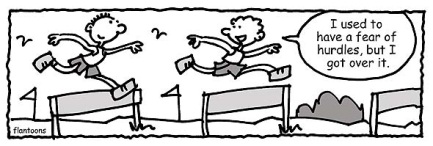 What barriers might prevent you from achieving your goals and how might you overcome these hurdles??BarriersStrategies for overcoming barriers.Difficult Thoughts?Difficult Feelings?Lack of motivation?(lack of clarity re values?)Excessive or unrealistic goals?Health problems?Lack of time?Financial or other material constraints?Lack of skills?Are their benefits in staying ‘stuck’ rather than moving forward?